Crna Gora	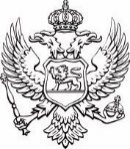 Uprava za inspekcijske poslove TURISTIČKA INSPEKCIJAKontrolna lista - Posebni uslovi koje treba da ispunjavaju kupališta posebne namjene - nudističko kupališteDa li nudističko kupalište ima:Da li nudističko kupalište ima:Da li nudističko kupalište ima:-pristup kupalištu dozvoljen samo nudistima i na ženskojplaži samo ženama; da ne-postavljanje zaštitnih paravana u cilju zaštite privatnosti? da ne